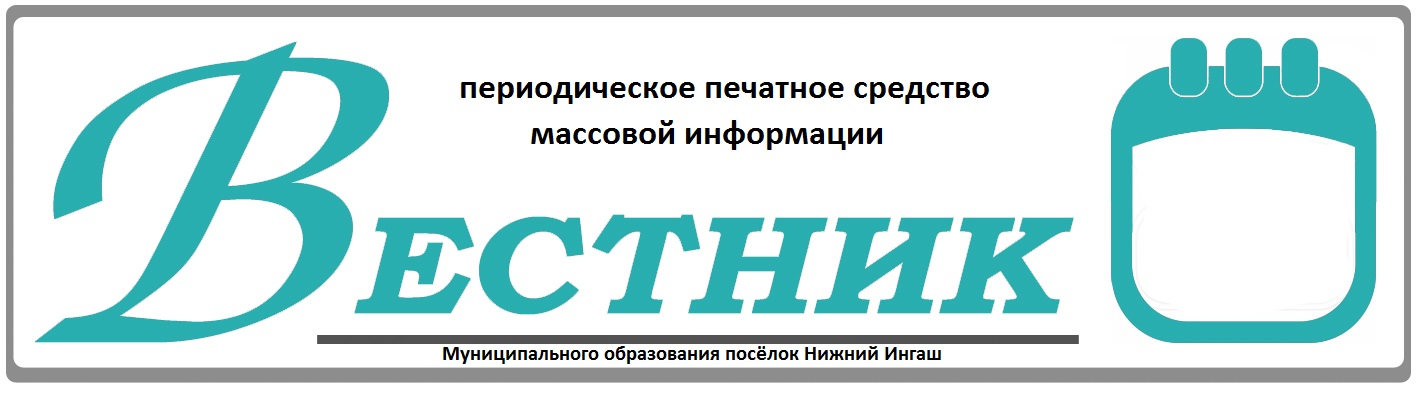 Официально________________________________                                                                     СОДЕРЖАНИЕ: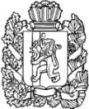 АДМИНИСТРАЦИЯ ПОСЕЛКА НИЖНИЙ ИНГАШНИЖНЕИНГАШСКОГО РАЙОНА КРАСНОЯРСКОГО КРАЯПОСТАНОВЛЕНИЕ29 июня 2020 г.                                       пгт. Нижний Ингаш                                                        № 77О внесении изменений в Постановление Администрации поселка Нижний Ингаш от 23.04.2019 N 67 «Об утверждении административного регламента осуществления муниципального жилищного контроля на территории муниципального образования поселок Нижний Ингаш Нижнеингашского района Красноярского края в отношении юридических лиц и индивидуальных предпринимателей» 	На основании  статьи  20 Жилищного кодекса Российской Федерации,  статьей 14 Федерального закона от 06.10.2003 № 131-ФЗ «Об общих принципах организации местного самоуправления в Российской Федерации», руководствуясь Уставом поселка Нижний Ингаш Нижнеингашского района Красноярского края, ПОСТАНОВЛЯЮ:(Окончание на стр.2)30 июня 2020 года                                                                                                                                ВЕСТНИК №24                     	1. Внести в  Постановление Администрации поселка Нижний Ингаш от  23.04.2019 N 67 «Об утверждении административного регламента осуществления муниципального жилищного контроля на территории муниципального образования поселок Нижний Ингаш Нижнеингашского района Красноярского края в отношении юридических лиц и индивидуальных предпринимателей» (далее – Регламент) следующие изменения:   	1.1.  Абзац два подпункта 1) пункта 3.2. Регламента изложить в следующей редакции: «начала осуществления товариществом собственников жилья, жилищным, жилищно-строительным кооперативом или иным специализированным потребительским кооперативом деятельности по управлению многоквартирными домами в соответствии с представленным в орган государственного жилищного надзора уведомлением о начале осуществления указанной деятельности;».2.  Опубликовать настоящее Постановление в периодическом печатном средстве массовой информации «Вестник муниципального образования поселок Нижний Ингаш Нижнеингашского района Красноярского края».3. Контроль за исполнением настоящего Постановления возложить на заместителя Главы поселка по оперативным  и хозяйственным  вопросам.4. Постановление вступает в силу со дня его официального опубликования.Глава поселка Нижний Ингаш                                                                                                                        Б.И. ГузейАДМИНИСТРАЦИЯ ПОСЕЛКА НИЖНИЙ ИНГАШНИЖНЕИНГАШСКОГО РАЙОНА КРАСНОЯРСКОГО КРАЯПОСТАНОВЛЕНИЕ 29 июня 2020г.                                     пгт. Нижний Ингаш                                                         № 78 О внесении изменений в Постановление Администрации поселка Нижний Ингаш от 23.04.2019 N 66 «Об утверждении Положения о межведомственной комиссии по оценке и обследованию помещения в целях признания его жилым помещением, жилого помещения пригодным (непригодным) для проживания граждан, а также многоквартирного дома в целях признания его аварийным и подлежащим сносу или реконструкции и Порядка признания садового дома жилым домом и жилого дома садовым домом» 	На основании  постановления  Правительства РФ от  28.01.2006  N 47 (ред. от 24.04.2020)«Об утверждении Положения о признании помещения жилым помещением, жилого помещения непригодным для проживания, многоквартирного дома аварийным и подлежащим сносу или реконструкции, садового дома жилым домом и жилого дома садовым домом»,  статьей 14 Федерального закона от 06.10.2003 № 131-ФЗ «Об общих принципах организации местного самоуправления в Российской Федерации», руководствуясь Уставом поселка Нижний Ингаш Нижнеингашского района Красноярского края, ПОСТАНОВЛЯЮ:(Окончание на стр.3)30 июня 2020 года                                                                                                                                ВЕСТНИК №24                    	1. Внести в  Постановление Администрации поселка Нижний Ингаш Ингаш от 23.04.2019 N 66 «Об утверждении Положения о межведомственной комиссии по оценке и обследованию помещения в целях признания его жилым помещением, жилого помещения пригодным (непригодным) для проживания граждан, а также многоквартирного дома в целях признания его аварийным и подлежащим сносу или реконструкции и Порядка признания садового дома жилым домом и жилого дома садовым домом» (далее – Положение) следующие изменения:   Пункта 7. Положения изложить в следующей редакции:     	«7.  Процедура проведения оценки соответствия помещения установленным постановлением Правительства РФ от 28.01.2006 N 47 (ред. от 24.04.2020) требованиям включает:прием и рассмотрение заявления и прилагаемых к нему обосновывающих документов, а также иных документов, предусмотренных пунктом 42  Положения, утвержденного постановлением Правительства РФ от 28.01.2006 N 47 (ред. от 24.04.2020);                        определение перечня дополнительных документов (заключения (акты) соответствующих органов государственного надзора (контроля), заключение юридического лица, являющегося членом саморегулируемой организации, основанной на членстве лиц, выполняющих инженерные изыскания и имеющих право на осуществление работ по обследованию состояния грунтов оснований зданий и сооружений, их строительных конструкций (далее специализированная организация), по результатам обследования элементов ограждающих и несущих конструкций жилого помещения), необходимых для принятия решения о признании жилого помещения соответствующим (не соответствующим) требованиям, установленным постановлением Правительства РФ от 28.01.2006 N 47 (ред. от 24.04.2020);определение состава привлекаемых экспертов, в установленном порядке аттестованных на право подготовки заключений экспертизы проектной документации и (или) результатов инженерных изысканий, исходя из причин, по которым жилое помещение может быть признано нежилым, либо для оценки возможности признания пригодным для проживания реконструированного ранее нежилого помещения;работу межведомственной комиссии по оценке пригодности (непригодности) жилых помещений для постоянного проживания;составление межведомственной комиссией заключения в порядке, предусмотренном 11 настоящего Положения, по форме согласно приложению N 1 к постановлению Правительства РФ от 28.01.2006 N 47 (ред. от 24.04.2020);составление акта обследования помещения (в случае принятия межведомственной комиссией решения о необходимости проведения обследования) и составление межведомственной комиссией на основании выводов и рекомендаций, указанных в акте, заключения. При этом решение межведомственной комиссии в части выявления оснований для признания многоквартирного дома аварийным и подлежащим сносу или реконструкции может основываться только на результатах, изложенных в заключении специализированной организации, проводящей обследование; 	принятие  органом местного самоуправления решения по итогам работы комиссии;передача по одному экземпляру решения заявителю и собственнику жилого помещения (третий экземпляр остается в деле, сформированном межведомственной комиссией).    	     1.2. Пункта 6. Положения изложить в следующей редакции:                                                                                                                                                                                                                                                                                                                                                                             «6. Межведомственная комиссия на основании заявления собственника помещения, федерального органа исполнительной власти, осуществляющего полномочия собственника в отношении оцениваемого имущества, правообладателя или гражданина (нанимателя), либо на основании заключения органов государственного надзора (контроля) по вопросам, отнесенным к их компетенции, либо на основании заключения экспертизы жилого помещения, проведенной (Окончание на стр.4)30 июня 2020 года                                                                                                                                ВЕСТНИК №24                   в соответствии с постановлением Правительства Российской Федерации от 21 августа 2019 г. N 1082 «Об утверждении Правил проведения экспертизы жилого помещения, которому причинен ущерб, подлежащий возмещению в рамках программы организации возмещения ущерба, причиненного расположенным на территориях субъектов Российской Федерации жилым помещениям граждан, с использованием механизма добровольного страхования, методики определения размера ущерба, подлежащего возмещению в рамках программы организации возмещения ущерба, причиненного расположенным на территориях субъектов Российской Федерации жилым помещениям граждан, с использованием механизма добровольного страхования за счет страхового возмещения и помощи, предоставляемой за счет средств бюджетов бюджетной системы Российской Федерации, и о внесении изменений в Положение о признании помещения жилым помещением, жилого помещения непригодным для проживания, многоквартирного дома аварийным и подлежащим сносу или реконструкции, садового дома жилым домом и жилого дома садовым домом», проводит оценку соответствия помещения  требованиям, установленным постановлением Правительства РФ от 28.01.2006 N 47 (ред. от 24.04.2020),  и принимает решения в порядке, предусмотренном пунктом 47 постановления Правительства РФ от 28.01.2006 N 47 (ред. от 24.04.2020).1.3.  Дополнить Положение пунктом 11(1) следующего содержания:  «11(1). Два экземпляра заключения, указанного в абзаце девятом пункта 11  Положения, в 3-дневный срок направляются межведомственной комиссией в  орган местного самоуправления для последующего принятия решения, предусмотренного абзацем седьмым пункта 7 настоящего Положения, и направления заявителю и (или) в орган государственного жилищного надзора (муниципального жилищного контроля) по месту нахождения соответствующего помещения или многоквартирного дома.».             2.  Опубликовать настоящее Постановление в периодическом печатном средстве массовой информации «Вестник муниципального образования поселок Нижний Ингаш Нижнеингашского района Красноярского края».            3. Контроль за исполнением настоящего Постановления возложить на заместителя Главы поселка по оперативным  и хозяйственным   вопросам.            4. Постановление вступает в силу со дня его официального опубликования.Глава поселка Нижний Ингаш                                                                                                                        Б.И. Гузей(Окончание на стр.5)30 июня 2020 года                                                                                                                                ВЕСТНИК №24                   АДМИНИСТРАЦИЯ ПОСЕЛКАНИЖНИЙ ИНГАШНИЖНЕИНГАШСКОГО РАЙОНАКРАСНОЯРСКОГО КРАЯПУБЛИЧНЫЕ СЛУШАНИЯРЕШЕНИЕ22.06.2020г.                                        пгт Нижний  Ингаш                                                    №4Об итогах проведения публичных слушаний по обсуждению внесения изменений в схему теплоснабжения п. Нижний Ингаш Нижнеингашского района Красноярского края на период с 2015 года по 2030 годы      На основании Устава муниципального образования поселок Нижний Ингаш Нижнеингашского района Красноярского края, Положения о публичных слушаниях муниципального образования поселок Нижний Ингаш Нижнеингашского района Красноярского края, протокола публичных слушаний по обсуждению  внесения изменений в схему теплоснабжения п. Нижний Ингаш Нижнеингашского района Красноярского края на период с 2015 года по 2030 годы», участники публичных слушаний РЕШИЛИ:1.  Признать публичные слушания по обсуждению внесения изменений в схему теплоснабжения п. Нижний Ингаш Нижнеингашского района Красноярского края на период с 2015 года по 2030 годы», состоявшимися.2. Рекомендовать Главе посёлка утвердить Схему теплоснабжения п. Нижний Ингаш Нижнеингашского района на период с 2015 по 2030 годы. 3. Данное решение вступает в силу со дня подписания и подлежит опубликованию в периодическом печатном средстве массовой информации «Вестник муниципального образования поселок Нижний Ингаш».Председательствующий                                                                                  Б.И. Гузей Секретарь                                                                                                           К.С. ГришановичУчредители:Нижнеингашский поселковый Совет депутатовАдминистрация поселка Нижний ИнгашНижнеингашского районаКрасноярского края663850 Красноярский край,Нижнеингашский район, п. Нижний Ингаш, ул. Ленина 160Ответственный                                                                                                                      за выпуск:                                                                      Выходит                                     Фрицлер И.В.                                                                   1 раз в месяц                                                                 Распространение                             Телефон:                                                                      Бесплатно                               8 (39171) 22-4-18                                                                        Тираж                                    8 (39171) 22-1-19                                                                 30 экземпляров                                 Факс:                                                                                                                     8(39171) 21-3-10 1 Постановление №77 от 29.06.2020 года «О внесении изменений в Постановление Администрации поселка Нижний Ингаш от 23.04.2019 N 67 «Об утверждении административного регламента осуществления муниципального жилищного контроля на территории муниципального образования поселок Нижний Ингаш Нижнеингашского района Красноярского края в отношении юридических лиц и индивидуальных предпринимателей» 1-2 стр.2Постановление №78 от 29.06.2020 года «О внесении изменений в Постановление Администрации поселка Нижний Ингаш от 23.04.2019 N 66 «Об утверждении Положения о межведомственной комиссии по оценке и обследованию помещения в целях признания его жилым помещением, жилого помещения пригодным (непригодным) для проживания граждан, а также многоквартирного дома в целях признания его аварийным и подлежащим сносу или реконструкции и Порядка признания садового дома жилым домом и жилого дома садовым домом»2-4 стр.3Решение №4 от 22.06.2020 «Об итогах проведения публичных слушаний по обсуждению внесения изменений в схему теплоснабжения п. Нижний Ингаш Нижнеингашского района Красноярского края на период с 2015 года по 2030 годы»5 стр.